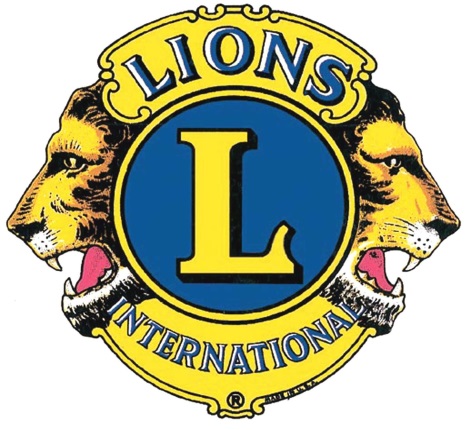 Niagara University Lions Club Interest Meeting Monday, Nov. 23, 2015, 12:15 PM DePaul Hall, Room 2  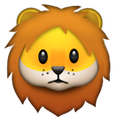 Food Provided. For more information, please contact pcaradori@mail.niagara.edu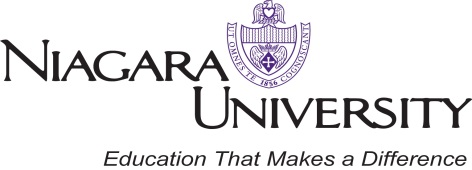 